ЧЕРКАСЬКА ОБЛАСНА РАДАГОЛОВАР О З П О Р Я Д Ж Е Н Н Я12.11.2019                                                                                          № 488-рПро перенесенняробочого дня у 2020 роціВідповідно до статті 55 Закону України «Про місцеве самоврядування
в Україні», розпорядження Кабінету Міністрів України від 23.10.2019 № 995-р «Про перенесення робочих днів у 2020 році», з метою забезпечення раціонального використання робочого часу і створення сприятливих умов
для святкування у 2020 році 7 січня – Різдва Христового:1. Перенести для працівників виконавчого апарату обласної ради
у 2020 році робочий день із понеділка 06 січня на суботу 11 січня.2. Контроль за виконанням розпорядження покласти на керівника секретаріату обласної ради Паніщева Б.Є.Голова									А. ПІДГОРНИЙ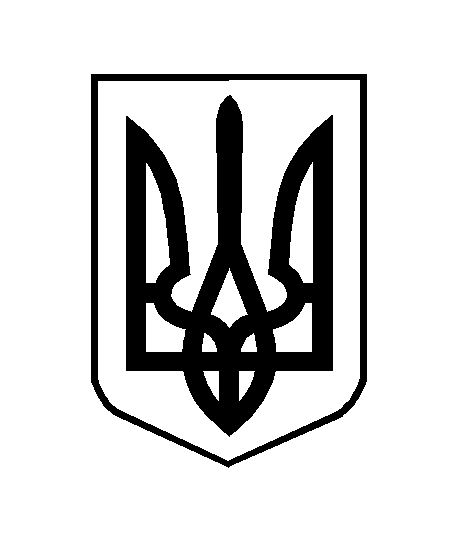 